EXEMPLE D’ACTIVITÉS PROPOSÉES EN FONCTION DES OUVRAGES OU ESPACES CIBLÉSBACCALAURÉAT INSTALLATEUR EN CHAUFFAGE CLIMATISATION ET ÉNERGIES RENOUVELABLESBACCALAURÉAT INSTALLATEUR EN CHAUFFAGE CLIMATISATION ET ÉNERGIES RENOUVELABLESICCERLes scénarios envisagés suite à l’inventaire pédagogique d’un dossierSUPPORT PÉDAGOGIQUEGroupe scolaire Germaine TILLON Toulouse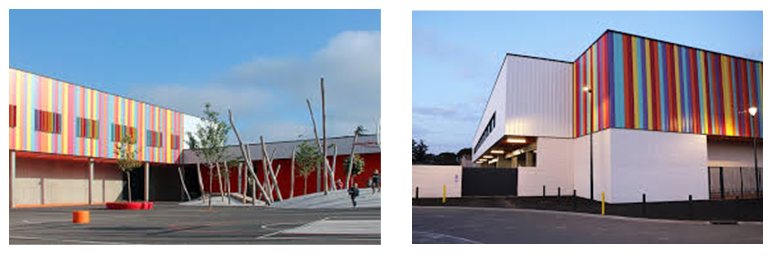 Les scénarios envisagés suite à l’inventaire pédagogique d’un dossierSUPPORT PÉDAGOGIQUEGroupe scolaire Germaine TILLON ToulouseLes scénarios envisagés suite à l’inventaire pédagogique d’un dossierSUPPORT PÉDAGOGIQUEGroupe scolaire Germaine TILLON ToulouseSPECIALITEBaccalauréat professionnel ICCERBaccalauréat professionnel ICCERLOT PLOMBERIE ÉLÉMENTS D’OUVRAGES ETUDIESÉLÉMENTS D’OUVRAGES ETUDIESLOT PLOMBERIE Installation d’un chauffe-eau connecté dans le vestiaire sanitaire ATSEM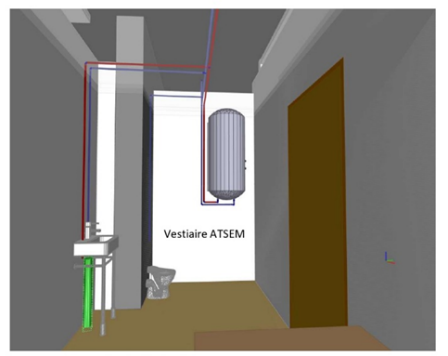 Installation d’un chauffe-eau connecté dans le vestiaire sanitaire ATSEMCompétences travaillées	Séquence 1 : Comment préparer son intervention ?C11 Collecter les données nécessaires à l’interventionC15 S’assurer de la planification de l’interventionC13 Repérer les contraintes techniques liées à l’interventionC31 Identifier les matériels et outillages nécessaires à la réalisation de son interventionC33 Inventorier les EPI et EPC adaptés à l’interventionC21 Identifier les éléments d’un réseau fluidique et d’un réseau électriqueC22 Déterminer les caractéristiques des différents éléments de l’installationC23 Identifier les grandeurs physiques nominales associées à l’installationC25 Schématiser tout ou partie de l’installation Séquence 2 : Comment réaliser une intervention ou une réalisation ?C41 Organiser son poste de travail et la zone d’interventionC42 Sécuriser le poste de travail et la zone d’interventionC43 Organiser l’interventionC61 Implanter les matériels et les supportsC62 Réaliser le réseau fluidiqueC63 Réaliser les câblages électriquesC64 Adopter une attitude écoresponsableC71 Autocontrôler la conformité des réalisations des réseau fluidiques et électriquesC72 Identifier les risques professionnelsC73 Réaliser le mode opératoire concernant les essais d’étanchéitéC74 Prérégler les appareils de régulation et de sécuritéC75 Mettre en service tout ou partie de l’installationSéquence 3 : Comment exploiter un équipement ou une installation pour en assurer son efficacité énergétique ? C81 Ajuster les réglages des systèmes de régulation et de sécuritéC82 Réaliser les mesures nécessaires pour valider le fonctionnement de l’installationC93 Exploiter les données du dossier techniqueC132 Expliquer le fonctionnement et l’utilisation de l’installation au client et/ou à l’exploitantSéquence 4 : Comment assurer le bon fonctionnement d’un équipement ou d’une installation ? C131 Écouter et questionner le clientC104 Identifier le composant défectueux C107 Consigner le systèmeC108 Effectuer la dépose du composant défectueuxC109 Installer le composant de remplacementC1010 Déconsigner le systèmeC1012 Remettre en serviceC112 Rédiger un bon d’intervention	Séquence 1 : Comment préparer son intervention ?C11 Collecter les données nécessaires à l’interventionC15 S’assurer de la planification de l’interventionC13 Repérer les contraintes techniques liées à l’interventionC31 Identifier les matériels et outillages nécessaires à la réalisation de son interventionC33 Inventorier les EPI et EPC adaptés à l’interventionC21 Identifier les éléments d’un réseau fluidique et d’un réseau électriqueC22 Déterminer les caractéristiques des différents éléments de l’installationC23 Identifier les grandeurs physiques nominales associées à l’installationC25 Schématiser tout ou partie de l’installation Séquence 2 : Comment réaliser une intervention ou une réalisation ?C41 Organiser son poste de travail et la zone d’interventionC42 Sécuriser le poste de travail et la zone d’interventionC43 Organiser l’interventionC61 Implanter les matériels et les supportsC62 Réaliser le réseau fluidiqueC63 Réaliser les câblages électriquesC64 Adopter une attitude écoresponsableC71 Autocontrôler la conformité des réalisations des réseau fluidiques et électriquesC72 Identifier les risques professionnelsC73 Réaliser le mode opératoire concernant les essais d’étanchéitéC74 Prérégler les appareils de régulation et de sécuritéC75 Mettre en service tout ou partie de l’installationSéquence 3 : Comment exploiter un équipement ou une installation pour en assurer son efficacité énergétique ? C81 Ajuster les réglages des systèmes de régulation et de sécuritéC82 Réaliser les mesures nécessaires pour valider le fonctionnement de l’installationC93 Exploiter les données du dossier techniqueC132 Expliquer le fonctionnement et l’utilisation de l’installation au client et/ou à l’exploitantSéquence 4 : Comment assurer le bon fonctionnement d’un équipement ou d’une installation ? C131 Écouter et questionner le clientC104 Identifier le composant défectueux C107 Consigner le systèmeC108 Effectuer la dépose du composant défectueuxC109 Installer le composant de remplacementC1010 Déconsigner le systèmeC1012 Remettre en serviceC112 Rédiger un bon d’interventionSéquence 1Comment préparer son intervention ?Séquence 1Comment préparer son intervention ?Séquence 1Comment préparer son intervention ?Baccalauréat professionnel ICCERBaccalauréat professionnel ICCERBaccalauréat professionnel ICCERÉLÉMENTS D’OUVRAGES ÉTUDIÉSÉLÉMENTS D’OUVRAGES ÉTUDIÉSÉLÉMENTS D’OUVRAGES ÉTUDIÉSPréparation de l’installation du chauffe-eau connecté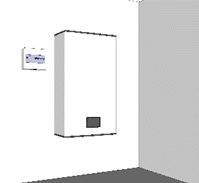 Décodage du CCTP.Consultation de la maquette numérique.Préparation de l’installation du chauffe-eau connecté de 150 litresA1 : PRÉPARATION DES OPÉRATIONS A RÉALISERA1 : PRÉPARATION DES OPÉRATIONS A RÉALISERA5 : COMMUNICATIONC11 Collecter les données nécessaires à l’interventionC11 Collecter les données nécessaires à l’interventionC11 Collecter les données nécessaires à l’interventionRepérer, sur la maquette numérique, le chauffe-eau électrique connecté ainsi que les caractéristiques utiles à l’interventionRepérer, sur la maquette numérique, le chauffe-eau électrique connecté ainsi que les caractéristiques utiles à l’interventionRepérer, sur la maquette numérique, le chauffe-eau électrique connecté ainsi que les caractéristiques utiles à l’interventionC15 S’assurer de la planification de l’interventionC15 S’assurer de la planification de l’interventionC15 S’assurer de la planification de l’interventionDéterminer le moment de l’intervention à partir d’une planificationDéterminer le moment de l’intervention à partir d’une planificationDéterminer le moment de l’intervention à partir d’une planificationC13 Repérer les contraintes techniques liées à l’interventionC13 Repérer les contraintes techniques liées à l’interventionC13 Repérer les contraintes techniques liées à l’interventionRepérer et inventorier les contraintes techniques liées à l’installation du chauffe-eauRepérer et inventorier les contraintes techniques liées à l’installation du chauffe-eauRepérer et inventorier les contraintes techniques liées à l’installation du chauffe-eauC31 Identifier les matériels et outillages nécessaires à la réalisation de son interventionC31 Identifier les matériels et outillages nécessaires à la réalisation de son interventionC31 Identifier les matériels et outillages nécessaires à la réalisation de son interventionDéterminer le matériel et l’outillage nécessaire à l’installation du chauffe-eau connecté, ainsi qu’à son raccordement hydraulique et électriqueIdentifier les équipements spécifiques (manutention)Déterminer le matériel et l’outillage nécessaire à l’installation du chauffe-eau connecté, ainsi qu’à son raccordement hydraulique et électriqueIdentifier les équipements spécifiques (manutention)Déterminer le matériel et l’outillage nécessaire à l’installation du chauffe-eau connecté, ainsi qu’à son raccordement hydraulique et électriqueIdentifier les équipements spécifiques (manutention)C33 Inventorier les EPI et EPC adapté à l’interventionC33 Inventorier les EPI et EPC adapté à l’interventionC33 Inventorier les EPI et EPC adapté à l’interventionChoisir les EPI et EPC adaptés.Choisir les EPI et EPC adaptés.Choisir les EPI et EPC adaptés.C21 Identifier les éléments d’un réseau fluidiqueC21 Identifier les éléments d’un réseau fluidiqueC21 Identifier les éléments d’un réseau fluidiqueIdentifier tous les composants en lien avec le chauffe-eau électriqueIdentifier tous les composants en lien avec le chauffe-eau électriqueIdentifier tous les composants en lien avec le chauffe-eau électriqueC22 Déterminer les caractéristiques des différents élémentsC22 Déterminer les caractéristiques des différents élémentsC22 Déterminer les caractéristiques des différents élémentsDéterminer les caractéristiques du chauffe-eau électrique (type de fixation, volume, puissance …)Déterminer les caractéristiques du chauffe-eau électrique (type de fixation, volume, puissance …)Déterminer les caractéristiques du chauffe-eau électrique (type de fixation, volume, puissance …)C23 Identifier les grandeurs physiquesC23 Identifier les grandeurs physiquesC23 Identifier les grandeurs physiquesDéterminer les grandeurs physiques qui interviennent lors de la mise en service  du chauffe-eau électrique (température, pression, intensité …)Déterminer les grandeurs physiques qui interviennent lors de la mise en service  du chauffe-eau électrique (température, pression, intensité …)Déterminer les grandeurs physiques qui interviennent lors de la mise en service  du chauffe-eau électrique (température, pression, intensité …)C25 Schématiser tout ou partie de l’installationC25 Schématiser tout ou partie de l’installationC25 Schématiser tout ou partie de l’installationSéquence 2Comment mettre en œuvre une intervention ou une réalisation ?Séquence 2Comment mettre en œuvre une intervention ou une réalisation ?Baccalauréat professionnel ICCERBaccalauréat professionnel ICCERÉLÉMENTS D’OUVRAGES ÉTUDIÉSÉLÉMENTS D’OUVRAGES ÉTUDIÉSRéalisation de l’installation du chauffe-eau, de son raccordement fluidique et électrique et de sa mise en serviceRéalisation de l’installation du chauffe-eau, de son raccordement fluidique et électrique et de sa mise en service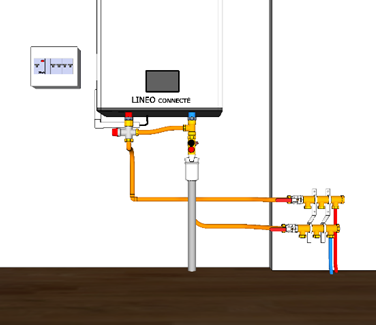 A2 – A3 : RÉALISATION ET MISE EN SERVICE D’UNE INSTALLATIONA5 : COMMUNICATIONC41 Organiser son poste de travail et la zone d’interventionC41 Organiser son poste de travail et la zone d’interventionApprovisionner le poste de travail en matériels et outillages avec méthodeApprovisionner le poste de travail en matériels et outillages avec méthodeC42 Sécuriser le poste de travail et la zone d’interventionC42 Sécuriser le poste de travail et la zone d’interventionRespecter les règles de santé et de sécurité au travailRespecter les règles de santé et de sécurité au travailC43 Organiser l’interventionC43 Organiser l’interventionOrganiser l’intervention de manière chronologique et méthodiqueOrganiser l’intervention de manière chronologique et méthodiqueC61 Implanter les matériels et les supportsC61 Implanter les matériels et les supportsImplanter le chauffe-eau électrique en adaptant les fixations à la nature de la paroi et en respectant les prescriptions du fabricant.Implanter le chauffe-eau électrique en adaptant les fixations à la nature de la paroi et en respectant les prescriptions du fabricant.C62 Réaliser le réseau fluidiqueC62 Réaliser le réseau fluidiqueFaçonner, poser et raccorder les éléments du réseau fluidique Façonner, poser et raccorder les éléments du réseau fluidique C63 Réaliser les câblages électriquesC63 Réaliser les câblages électriquesRaccorder les éléments du réseau électriqueRaccorder les éléments du réseau électriqueC64 Adopter une attitude écoresponsableC64 Adopter une attitude écoresponsableTrier et évacuer les déchets de manière sélectiveTrier et évacuer les déchets de manière sélectiveC71 Autocontrôler la conformité des réalisations des réseau fluidiques et électriquesC71 Autocontrôler la conformité des réalisations des réseau fluidiques et électriquesContrôler la qualité de sa réalisation (niveau, serrage, pente évacuation …)Contrôler la qualité de sa réalisation (niveau, serrage, pente évacuation …)C73 Réaliser le mode opératoire concernant les essais d’étanchéitéC73 Réaliser le mode opératoire concernant les essais d’étanchéitéRédiger le mode opératoire permettant la mise en eau et la vérification de l’étanchéité méthodique de l’installation.Rédiger le mode opératoire permettant la mise en eau et la vérification de l’étanchéité méthodique de l’installation.C72 Identifier les risques professionnelsC72 Identifier les risques professionnelsIdentifier les risques professionnels afin d’intervenir en sécuritéIdentifier les risques professionnels afin d’intervenir en sécuritéC74 Prérégler les appareils de régulation et de sécuritéC74 Prérégler les appareils de régulation et de sécuritéEffectuer les préréglages permettant de mettre en service le chauffe-eau connectéEffectuer les préréglages permettant de mettre en service le chauffe-eau connectéC75 Mettre en service tout ou partie de l’installationC75 Mettre en service tout ou partie de l’installationEffectuer la mise en service du chauffe-eau électrique connectéEffectuer la mise en service du chauffe-eau électrique connectéSéquence 3Comment exploiter un équipement ou une installation pour en assurer l’efficacité énergétique ? Séquence 3Comment exploiter un équipement ou une installation pour en assurer l’efficacité énergétique ? Baccalauréat professionnel ICCERBaccalauréat professionnel ICCERÉLÉMENTS D’OUVRAGES ÉTUDIÉSÉLÉMENTS D’OUVRAGES ÉTUDIÉSAprès avoir installé le chauffe-eau électrique, vous devez effectuer le réglage de la température d’eau chaude sanitaire conformément au CCTP.Après avoir installé le chauffe-eau électrique, vous devez effectuer le réglage de la température d’eau chaude sanitaire conformément au CCTP.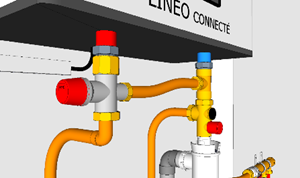 A4 : INTERVENTION D’AMÉLIORATION ET DE DÉPANNAGEA5 : COMMUNICATIONC82 Réaliser les mesures nécessaires pour valider le fonctionnement de l’installationC82 Réaliser les mesures nécessaires pour valider le fonctionnement de l’installationMesurer la température de l’eau chaude sanitaire produite par le chauffe-eau connecté installé précédemmentMesurer la température de l’eau chaude sanitaire produite par le chauffe-eau connecté installé précédemmentC93 Exploiter les données du dossier techniqueC93 Exploiter les données du dossier techniqueComparer la température de l’eau produite par le chauffe-eau et la comparer à la valeur donnée dans le CCTPComparer la température de l’eau produite par le chauffe-eau et la comparer à la valeur donnée dans le CCTPC81 Ajuster les réglages des systèmes de régulation et de sécuritéC81 Ajuster les réglages des systèmes de régulation et de sécuritéProcéder aux réglages de la température de l’eau chaude sanitaireProcéder aux réglages de la température de l’eau chaude sanitaireC132 Expliquer le fonctionnement et l’utilisation de l’installation au client et/ou à l’exploitantC132 Expliquer le fonctionnement et l’utilisation de l’installation au client et/ou à l’exploitantExpliquer au client l’obligation d’ajuster la valeur de la température à 45°c au niveau du mitigeur thermostatiqueEnvisager l’installation d’un vase d’expansion sanitaire afin de limiter les pertes d’eau au niveau du groupe de sécuritéExpliquer au client l’obligation d’ajuster la valeur de la température à 45°c au niveau du mitigeur thermostatiqueEnvisager l’installation d’un vase d’expansion sanitaire afin de limiter les pertes d’eau au niveau du groupe de sécuritéSéquence 4Comment assurer le bon fonctionnement d’un équipement ou d’une installation ?Séquence 4Comment assurer le bon fonctionnement d’un équipement ou d’une installation ?Baccalauréat professionnel ICCERBaccalauréat professionnel ICCERÉLÉMENTS D’OUVRAGES ÉTUDIÉSÉLÉMENTS D’OUVRAGES ÉTUDIÉSLe client se plaint d’un bruit caractéristique d’un écoulement au niveau du chauffe-eau électrique du vestiaire sanitaire ATSEM.Envisager le remplacement du groupe de sécurité suite à la constatation d’un écoulement continu Le client se plaint d’un bruit caractéristique d’un écoulement au niveau du chauffe-eau électrique du vestiaire sanitaire ATSEM.Envisager le remplacement du groupe de sécurité suite à la constatation d’un écoulement continu 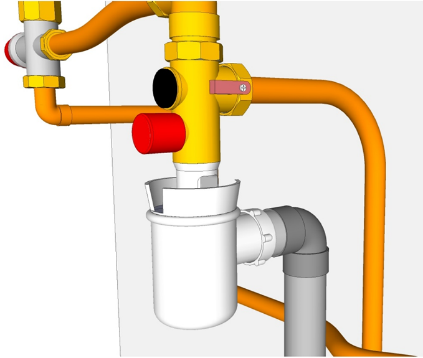 A4 : INTERVENTION D’AMÉLIORATION ET DE DÉPANNAGEA5 : COMMUNICATIONC131 Ecouter et questionner le clientC131 Ecouter et questionner le clientEcouter les explications du client afin d’orienter la recherche de panneEcouter les explications du client afin d’orienter la recherche de panneC102 Emettre des hypothèses de panne et/ou de dysfonctionnementC102 Emettre des hypothèses de panne et/ou de dysfonctionnementConfirmer que l’écoulement est probablement dû au groupe de sécuritéConfirmer que l’écoulement est probablement dû au groupe de sécuritéC103 Effectuer des mesures, contrôles, des tests permettant de valider ou non les hypothèses en respectant les règles de sécuritéC103 Effectuer des mesures, contrôles, des tests permettant de valider ou non les hypothèses en respectant les règles de sécuritéEffectuer des tests afin de vérifier si l’écoulement est continu ou à lieu uniquement pendant les phases de chauffe de l’eau chaude sanitaire ?Effectuer des tests afin de vérifier si l’écoulement est continu ou à lieu uniquement pendant les phases de chauffe de l’eau chaude sanitaire ?C104 Identifier le composant défectueuxC104 Identifier le composant défectueuxIdentifier le groupe de sécurité comme étant la cause du dysfonctionnementIdentifier le groupe de sécurité comme étant la cause du dysfonctionnementC107 Consigner le systèmeC107 Consigner le systèmeConsigner les alimentations électriques et hydrauliques du chauffe-eau. Vidanger le chauffe-eau.Consigner les alimentations électriques et hydrauliques du chauffe-eau. Vidanger le chauffe-eau.C108 Effectuer la dépose du composant défectueuxC108 Effectuer la dépose du composant défectueuxDéposer le groupe de sécurité en utilisant les outils adéquatsDéposer le groupe de sécurité en utilisant les outils adéquatsC109 Installer le composant de remplacementC109 Installer le composant de remplacementInstaller le nouveau groupe de sécuritéInstaller le nouveau groupe de sécuritéC1010 Déconsigner le systèmeC1010 Déconsigner le systèmeDéconsigner les alimentations électriques et hydrauliquesDéconsigner les alimentations électriques et hydrauliquesC1012 Remettre en serviceC1012 Remettre en serviceRemettre en service le chauffe-eau électriqueRemettre en service le chauffe-eau électriqueC1013 Evacuer les déchetsC1013 Evacuer les déchetsEvacuer les déchets générés par l’activitéEvacuer les déchets générés par l’activitéC112 Rédiger un bon d’interventionC112 Rédiger un bon d’interventionEtablir un rapport. Décrire les travaux réalisés.Etablir un rapport. Décrire les travaux réalisés.